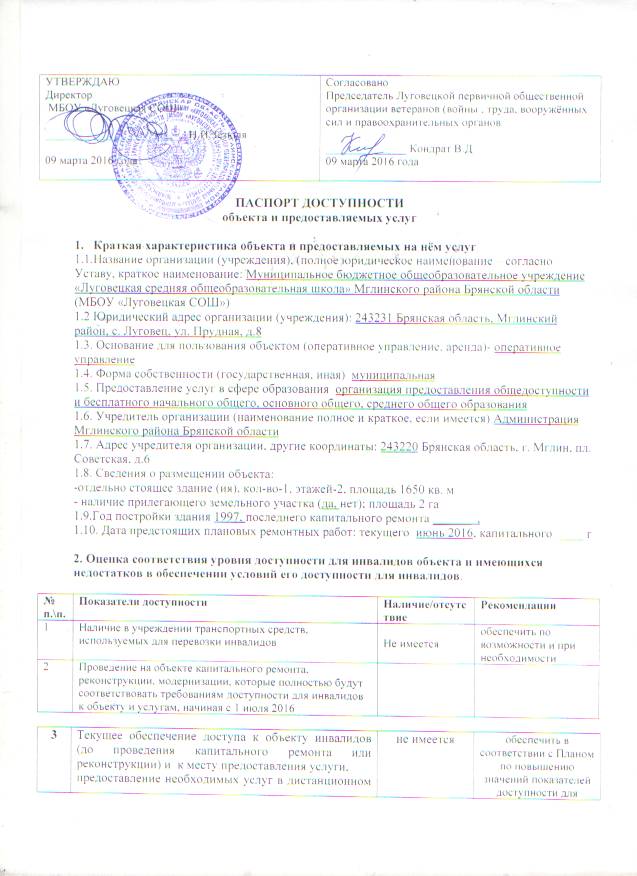 2. Оценка соответствия уровня доступности для инвалидов объекта и имеющихся недостатков в обеспечении условий его доступности для инвалидов.3. Оценка соответствия уровня обеспечения доступности для инвалидов услуг4. Управленческое решение4.1. Период проведения работ до 2030 года в рамках исполнения  Плана мероприятий по повышению значений показателей доступности для инвалидов объектов и предоставляемых на них услуг в Муниципальном бюджетном общеобразовательном учреждении  «Луговецкая средняя общеобразовательная школа» Мглинского района Брянской области на период с 2016 до 2030 годы_________________________________________________ (указывается наименование документа: программы, плана)4.2. Ожидаемый результат (по состоянию доступности) после выполнения работ по адаптации Объект и услуги МБОУ « Луговецкая СОШ» будут доступны всем категориям инвалидов к 2030 году.4.3. Информация (паспорт доступности) размещена (обновлена) на сайте организации  http://mgl-lgv.sch.b-edu.ru/  01.10.2017года5. Особые отметкиПаспорт сформирован на основании акта обследования объекта: акт №1  от 26.02.2016 г. Комиссией по проведению обследования и паспортизации объекта и предоставляемых услуг, состав которой утвержден приказом от «18 »  февраля 2016 г. № 19.Муниципальное бюджетное общеобразовательное учреждение  «Луговецкая средняя общеобразовательная школа» Мглинского района Брянской области  оставляет за собой право вносить изменения и дополнения в Паспорт доступности объекта и предоставляемых на нем услуг с учетом финансирования и потребности  в предоставлении услуг на качественно новом уровне с учетом изменения федерального и регионального законодательства.№ п.\п.Показатели доступностиНаличие/отсутствиеРекомендации1Наличие в учреждении транспортных средств, используемых для перевозки инвалидовНе имеетсяобеспечить по возможности и при необходимости2Проведение на объекте капитального ремонта, реконструкции, модернизации, которые полностью будут соответствовать требованиям доступности для инвалидов к объекту и услугам, начиная с 1 июля 20163Текущее обеспечение доступа к объекту инвалидов  (до проведения капитального ремонта или реконструкции) и  к месту предоставления услуги, предоставление необходимых услуг в дистанционном режиме, предоставление, когда это возможно, необходимых услуг по месту жительства инвалидане имеетсяимеется возможность при необходимости имеется возможность при необходимостиобеспечить в соответствии с Планом по повышению значений показателей доступности для инвалидов объектов и предоставляемых на них услуг на период до 2030 года4Обеспечение условий индивидуальной мобильности инвалидов и возможности для самостоятельного их передвижения по объекту, на котором инвалидам предоставляются услуги, в том числе, на котором имеются:выделенная стоянка автотранспортных средств для инвалидов;сменное кресло-коляска;адаптированный лифт;поручни;пандус;подъемная платформа (аппарель);раздвижные двери;доступные входные группы;доступные санитарно-гигиенические помещения;достаточная ширина дверных проемов в стенах, лестничных маршей, площадок от общего количества объектов, на которых инвалидам предоставляются услуги в сфере образованияне имеетсяне имеетсяне имеетсяне имеетсяне имеетсяне имеетсяне имеетсяне имеетсяне имеетсяне имеетсяобеспечить по возможности и при необходимости в соответствии с Планом по повышению значений показателей доступности для инвалидов объектов и предоставляемых на них услуг на период до 2030 года5Наличие на объекте  надлежащего размещения оборудования и носителей информации, необходимых для обеспечения беспрепятственного доступа к объектам (местам предоставления услуг) с учетом ограничений жизнедеятельности инвалида, а также надписей, знаков и иной текстовой и графической информации, выполненной рельефно-точечным шрифтом Брайля и на контрастном фонене имеетсяобеспечить в соответствии с Планом по повышению значений показателей доступности для инвалидов объектов и предоставляемых на них услуг на период до 2030 года№п/пПоказатели доступностиНаличие/отсутствие Рекомендации 1Наличие на объекте помещения, предназначенного для проведения массовых мероприятий, оборудованное индукционной петлей и звукоусиливающей аппаратуройне имеетсяОбеспечить при необходимости  2Предоставление (возможность)  на объекте услуг  с использованием русского жестового языка, допуском сурдопереводчика и тифлосурдопереводчикане имеетсяОбеспечить при необходимости  3Численность  работников, предоставляющих услуги в сфере образования, прошедших инструктирование или обучение для работы с инвалидами по вопросам, связанным с обеспечением доступности для инвалидов объекта  и услуг в соответствии с законодательством РФ и законодательством субъекта РФ14 чел., не прошли инструктированиеЗапланировать  инструкти-рование 100% сотрудников в 1 квартале 2016 года4Наличие на объекте услуг в сфере образования, предоставляемых инвалидам с сопровождением ассистента-помощникане имеетсяОбеспечить при необходимости 5Наличие на объекте услуг в сфере образования, предоставляемых инвалидам с сопровождением тьюторане имеетсяОбеспечить при необходимости 6Численность  педагогических работников, имеющих образование и (или) квалификацию, позволяющие осуществлять обучение по адаптированным основным общеобразовательным программам (для дошкольных образовательных организаций и общеобразовательных организаций)0 чел.Запланировать по графику прохождение курсов повышения квалификации по данному направлению 7Численность детей-инвалидов в возрасте от 5 до 18 лет, получающих дополнительное образование.0 чел.8Численность  детей-инвалидов в возрасте от 1,5 до 7 лет, охваченных дошкольным образованием0 чел.9Численность детей-инвалидов, которым на объекте созданы условия для получения качественного общего образования0 чел.100% охват при необходимости10Официальный сайт объекта  адаптирован для лиц с нарушением зрения (слабовидящих).имеется№п \пОбъемы и виды работ, необходимых для  приведения объекта и порядка предоставления на нем услуг доступности для инвалидов в соответствие с требованиями законодательства РФСроки выполнения 1.Инструктирование 100% сотрудников для работы с инвалидами по вопросам, связанным с обеспечением доступности для инвалидов объекта  и услуг в соответствии с законодательством РФ 1 квартал 2016 года2.Оборудование пандусов на входепри наличии финансирования2019 год3.Предоставление необходимых услуг в дистанционном режиме2021 год4.Обеспечение достаточной ширины дверных проемов в стенах, ликвидация пороговпри наличии финансирования2025 год5.Организация выделенной стоянка автотранспортных средств для инвалидов, установка знака автостоянки для инвалидовпри наличии финансирования2029 год6.Повышение квалификации педагогических работников,  позволяющие осуществлять обучение по адаптированным основным общеобразовательным программам при наличии финансированияпо графику до 2030 года7.Размещение на объекте  оборудования и носителей информации, необходимых для обеспечения беспрепятственного доступа к объектам (местам предоставления услуг) с учетом ограничений жизнедеятельности инвалида, а также надписей, знаков и иной текстовой и графической информации, выполненной рельефно-точечным шрифтом Брайля и на контрастном фонепри наличии финансированиядо 2028 года8.Обеспечение доступных санитарно-гигиенических помещенийпри наличии финансирования2030 год9.Обеспечение транспортных средств, используемых для перевозки инвалидов при необходимости10. Обеспечение сменного кресла-коляскипри необходимости заключение договора с медицинским учреждением11.Обеспечение поручней на путях следования инвалидов к местам предоставления услугпри наличии финансирования2030 год12.Обеспечить безопасность лестничных маршей для слабовидящих (выделить верхние и нижние ступени контрастным желтым или белым цветом)август 201613.Обеспечение помещения, предназначенного для проведения массовых мероприятий, оборудованное индукционной петлей и звукоусиливающей аппаратуройпри наличии финансирования2030 год14.Обеспечение возможности  предоставления  на объекте услуг  с использованием русского жестового языка, допуском сурдопереводчика и тифлосурдопереводчикапри необходимости заключение договора с соответствующей организацией15.Обеспечение на объекте услуг в сфере образования, предоставляемых инвалидам с сопровождением ассистента-помощникапри необходимости16.Обеспечение на объекте услуг в сфере образования, предоставляемых инвалидам с сопровождением тьюторапри необходимости